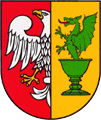 STAROSTWO POWIATOWE W OTWOCKUUL. GÓRNA 1305–400 OTWOCKWYDANIE DECYZJIO ODDANIU NIERUCHOMOŚCI SKARBU PAŃSTWALUB POWIATU W TRWAŁY ZARZĄDPodstawa prawna:ustawa z dnia 21 sierpnia 1997r. o gospodarce nieruchomościami (tekst jedn. Dz. U. z 2020 r. poz. 1990 z późn. zm.),ustawa z dn. 14 czerwca 1960 r. Kodeks postępowania administracyjnego (tekst jedn. Dz. U. z 2020 r. poz. 256 z późn. zm.).Wymagane dokumenty: wniosek jednostki organizacyjnej o oddanie nieruchomości w trwały zarząd. Opłaty:wniosek i czynności urzędowe nie podlegają opłacie skarbowej,opłaty roczne z tytułu trwałego zarządu naliczane są zgodnie z przepisami ustawy z dnia 21 sierpnia 1997 r. o gospodarce nieruchomościami.Miejsce złożenia i odbioru dokumentów:złożenie: Kancelaria Starostwa Powiatowego w Otwocku przy ul. Komunardów 10 odbiór: Wydział Gospodarki Nieruchomościami z siedzibą w Otwocku-Świdrze przy ul. Komunardów 10, (pok. 27 wejście D)Termin załatwienia sprawy: w ciągu dwóch miesięcy od dnia złożenia wniosku. Tryb odwoławczy: odwołanie do Wojewody Mazowieckiego za pośrednictwem Starosty Otwockiego/Zarządu Powiatu w Otwocku w terminie 14 dni od dnia doręczenia decyzjiJednostka organizacyjna Starostwa:Wydział Gospodarki NieruchomościamiOtwock – Świder ul. Komunardów 10 (pok. 26 wejście D)tel. (22) 788 – 14 – 65; (22) 788 – 15 – 34, 35, 37  wew. 362, 364godziny pracy:poniedziałek			800 – 1700wtorek, środa, czwartek		800 – 1600piątek 				800 – 1500godziny przyjęć interesantów:poniedziałek 			815 – 1645środa				815 – 1530piątek				815 – 1430 wtorek i czwartek są dniami wolnymi od przyjęć interesantówUwagi:stosownie do przepisu art. 87 ustawy o gospodarce nieruchomościami wysokość opłaty rocznej z tytułu trwałego zarządu może być aktualizowana nie częściej niż raz w roku, jeżeli wartość nieruchomości ulegnie zmianie,aktualizacji opłaty rocznej dokonuje się, z urzędu albo na wniosek jednostki organizacyjnej posiadającej nieruchomość w trwałym zarządzie, na podstawie wartości nieruchomości określonej przez rzeczoznawcę majątkowego,aktualizacji opłaty rocznej dokonuje się w drodze decyzji właściwego organu. Nowa wysokość opłaty rocznej obowiązuje począwszy od dnia 1 stycznia roku następującego po roku, w którym decyzja stała się ostateczna.Wszelkie uwagi i wnioski oraz ewentualne skargi można kierować listownie na adres Starostwa lub składać w Kancelarii w godzinach pracy urzędu. KARTA INFORMACYJNA Nr SPO.WGN.06 - 10.02.2021Adres Urzędu:Starostwo Powiatowe w Otwockuul. Górna 1305-400 OtwockUrząd jest czynny:poniedziałek:                    800 – 1700wtorek, środa, czwartek:  800 – 1600piątek:                               800 – 1500 Kasa (I piętro wejście A) czynna: poniedziałek:                     815 – 1630wtorek, środa, czwartek:   815 – 1515piątek:                                815 – 1400